For assistance with this template or anything concerning the ETD Process, please visit the Contacts page at the ETD Website: http://www.unb.ca/etd/contactus.html
Please delete this page before submitting your Thesis or Dissertation.Type your Frontispiece or Quote Page here (remove page if there is none)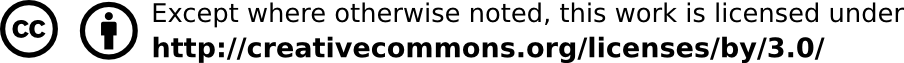 


TYPE TITLE OF THESIS, DISSERTATION, OR REPORTbyName of CandidatePrevious Degrees (i.e. Degree, University, Year)A Thesis, Dissertation, or Report Submitted in Partial Fulfillment 
of the Requirements for the Degree of 
Name of Degreein the Graduate Academic Unit of your GAUSupervisor:              (name, degree department/field)Examining Board:    (name, degree, department/field), Chair		(name, degree, department/field)(continue as required)
External Examiner:  (name, degree, department/field, institution *PhD Only*)
This thesis, dissertation or report is accepted by the of Graduate Studies

THE Month, Year (of submission to Graduate School)©Name of Candidate, Year (of graduation)ABSTRACTRemove this grey field and start writing from here. (not more than 350 words for the doctoral degree and not more than 150 words for the masters degree).DEDICATION Remove this grey field and start writing here; remove page if there is no contentACKNOWLEDGEMENTS Remove this grey field and start writing here; remove page if there is no contentTable of ContentsABSTRACT	iiDEDICATION	iiACKNOWLEDGEMENTS	iiTable of Contents	iiList of Tables	iiList of Figures	iiList of Symbols, Nomenclature or Abbreviations	iiChapter Title	2Bibliography	2Appendix Title	2Glossary	2Curriculum VitaeRight click the sample table of contents above and select Update Field from the shortcut menu to update your contents.  (Note: If you are missing certain headings in the Table of Contents, it is likely because the chapter titles / section titles are labeled incorrectly. Make sure your chapter titles are in the Heading 1 style and your subtitles are in the Heading 2, 3, or 4 styles depending on their level.)List of Tables From the References tab, click the Insert Table of Figures button. Choose "Tables" as the Caption Label, and click OK. A list of Tables will be generated automatically.List of Figures From the References tab, click Insert Table of Figures. Choose "Figures" as the Caption Label, click OK. A list of Figures will be generated automatically.List of Symbols, Nomenclature or Abbreviations Start writing here; remove page if there is no contentChapter TitleText begins here. To add additional chapters, simply start a new page and label the Chapter title as 'Heading 1' all subtitles should be formatted as 'Heading 2', 'Heading 3', and so on. Remove this text.BibliographyNote: When individual articles are incorporated in the thesis/dissertation/report each will have its own list of references. Some departments and GAUs have particular stylistic requirements. You are advised, therefore, to check with your supervisor prior to presentation of the final manuscript.]Appendix TitleText begins here. To add additional chapters, simply start a new page and format title as the 'Appendix' style. Remove this text.Glossary Start writing here; remove page if there is no contentCurriculum VitaeCandidate’s full name: Text begins hereUniversities attended (with dates and degrees obtained): Text begins herePublications: Text begins hereConference Presentations: Text begins here